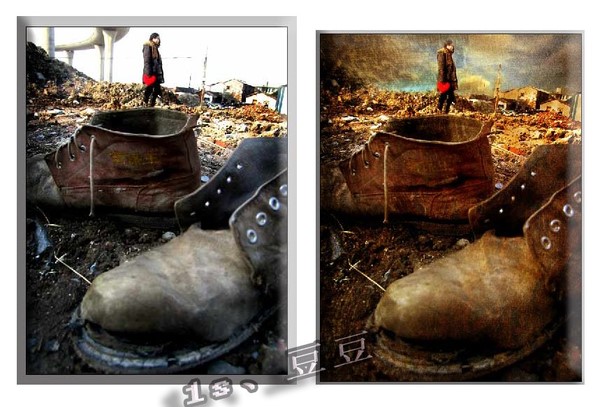 照片名称：油画效果1 首先拿出事先拍好的图片。 2 用蒙板遮罩天空部分。 3 添加天空部分，并放置于底层，可根据画面适当调整。 4 新建一层为第三层，主要是调整画面色调。 5 根据需求修改不透明度，修改图层属性为柔光。 6 为了寻求油画中的肌理效果，在色调层上面再添加了一个素材层 7 修改图层属性为柔光，根据需求修改不透明度。这里不透明度为86% 8 添加蒙板，根据画面需要适当取舍内容。 9 为了加强肌理感，再新建一层，填充灰色。 10 在滤镜中添加杂色为高斯分布并勾选单色，数量自定。 11 图层改为柔光。 12 根据画面需要用蒙板适当加以调整。 13 噪点，添加杂色-数量400，高斯分布，